Вы сможете сообщить о фактах:коррупции, вымогательства, волокиты,  злоупотребления служебным положением со стороны должностных лиц органов исполнительной власти и органов местного самоуправления Чукотского автономного округа;недостойного поведения руководителей и специалистов органов исполнительной власти и органов местного самоуправления Чукотского автономного округа при исполнении должностных обязанностей.Обращение должно содержать:
достоверные факты о действиях служащих органов исполнительной власти и органов местного самоуправления Чукотского автономного округа, содержащие признаки коррупции;фамилию, имя, отчество служащего (при наличии информации);фамилию, имя, отчество заявителя, контактные данные (почтовый адрес, телефон, электронный адрес), по которым будет направлен ответ.Приём обращений по «телефону доверия» осуществляется в круглосуточном режиме.В рабочее время с 9.00 до 13.00 часов и с 14.30 до 18.00 часов.В нерабочее время, выходные и праздничные дни обращения граждан записываются в режиме автоответчика.  Выражаем благодарность за Вашу активную гражданскую позицию!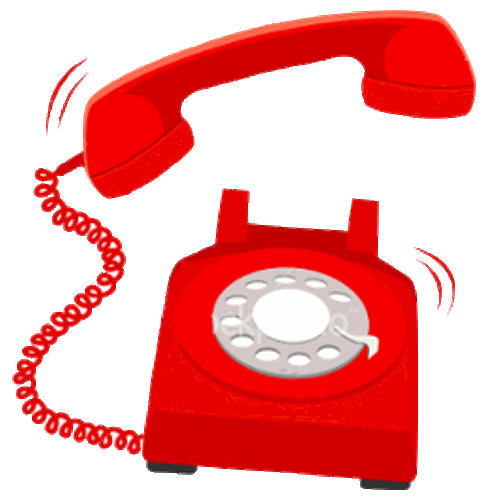 Уважаемые жителиЧукотского автономного округа!Позвонив по «телефону доверия»8 (42 722) 2-47-87 